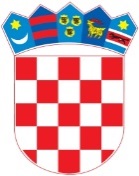 R E P U B L I K A    H R V A T S K AVUKOVARSKO-SRIJEMSKA ŽUPANIJA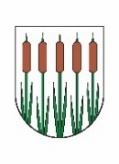 OPĆINSKO VIJEĆEKLASA: 320-01/23-01/04URBROJ: 2196-26-02-23-1Tompojevci, 04.09.2023.Na temelju  članka 10. stavka 1. i članka 12. stavka 1. Zakona o poljoprivrednom zemljištu (Narodne novine broj 20/18, 115/18 i 98/19, 57/22), članka 8. stavka 2. Zakona o zaštiti od požara („Narodne novine“ broj: 92/10, 114/22), članka 4. Pravilnika o agrotehničkim mjerama („Narodne novine“ broj 22/19), članka 29.  Statuta Općine Tompojevci ( „Službeni vjesnik“  Vukovarsko-srijemske županije br. 04/21 i 19/22), Općinsko vijeće Općine Tompojevci, na svojoj 17. sjednici održanoj 04.09. 2023.,  d o n o s i  O D L U K Uo agrotehničkim mjerama, mjerama za uređivanje i održavanje poljoprivrednih rudina, te mjerama zaštite od požara na poljoprivrednom zemljištuI. OPĆE ODREDBEČlanak 1.Ovom Odlukom propisuju se agrotehničke mjere poljoprivrednog i drugog zemljišta koje se koristi kao poljoprivredno zemljište u Općini Tompojevci u slučajevima kad bi propuštanje tih mjera nanijelo štetu, onemogućilo ili smanjilo poljoprivrednu proizvodnju, mjere za uređivanje i održavanje poljoprivrednih rudina, mjere zaštite od požara, nadzor nad provedbom ove Odluke, kaznene odredbe i prijelazne i završne odredbe. Članak 2.Poljoprivrednim zemljištem iz članka 1. ove Odluke smatraju se poljoprivredne površine koje su po načinu uporabe u katastru opisane kao: oranice, vrtovi, livade, pašnjaci, voćnjaci, maslinici, vinogradi, ribnjaci, trstici i močvare kao i drugo zemljište koje se može privesti poljoprivrednoj proizvodnji.Katastarske čestice zemljišta unutar granice građevinskog područja površine veće od 500 m² i katastarske čestice zemljišta izvan granice građevinskog područja planirane dokumentima prostornog uređenja za izgradnju, koje su u evidencijama Državne geodetske uprave evidentirane kao poljoprivredno zemljište, a koje nisu privedene namjeni, moraju se održavati pogodnim za poljoprivrednu proizvodnju i u tu se svrhu koristiti do izvršnosti akta kojim se odobrava građenje, odnosno do primitka potvrde glavnog projekta.Pod održavanjem poljoprivrednog zemljišta pogodnim za poljoprivrednu proizvodnju smatra se sprječavanje njegove zakorovljenosti i obrastanja višegodišnjim raslinjem, kao i smanjenje njegove plodnosti.II. AGROTEHNIČKE MJERE Članak 3.Pod agrotehničkim mjerama iz članaka 1. ove Odluke smatraju se: minimalna razina obrade i održavanja poljoprivrednog zemljišta povoljnim za uzgoj biljaka, sprječavanje zakorovljenosti i obrastanja, suzbijanje organizama štetnih za bilje, gospodarenjem biljnim ostatcima, održavanje organske tvari i humusa u tlu, održavanje povoljne strukture tla, zaštita od erozije, održavanje plodnosti tla. Agrotehničke mjere dužni su provoditi vlasnici i posjednici poljoprivrednog zemljišta prilikom obrade poljoprivrednog zemljišta kako se ne bi umanjila njegova bonitetna vrijednost.Minimalna razina obrade i održavanja poljoprivrednog zemljišta povoljnim za uzgoj biljakaČlanak 4.Minimalna razina obrade i održavanja poljoprivrednog zemljišta podrazumijeva provođenje najnužnijih mjera u okviru prikladne tehnologije, a posebno: redovito obrađivanje i održavanje poljoprivrednog zemljišta u skladu s određenom biljnom vrstom i načinom uzgoja, odnosno katastarskom kulturom poljoprivrednog zemljišta, održavanje ili poboljšanje plodnosti tla, održivo gospodarenje trajnim pašnjacima i livadama, održavanje površina pod trajnim nasadima u dobrom proizvodnom stanju. Sprječavanje zakorovljenosti i obrastanja višegodišnjim raslinjemČlanak 5.U cilju sprječavanja zakorovljenosti i obrastanja višegodišnjim raslinjem poljoprivrednog zemljišta vlasnici i posjednici poljoprivrednog zemljišta dužni su primjenjivati odgovarajuće agrotehničke mjere obrade tla i njege usjeva i nasada i to naročito:redovito okopavati i kositi travu i korov, te krčiti višegodišnje raslinje,uništavati korov ambrozije čupanjem i košnjom prije cvatnje, te na taj način spriječiti širenje zakorovljenosti na susjedne parcele i štetan utjecaj ambrozije i drugih alergenih vrsta na ljude i životinje.  Kod sprječavanja zakorovljenosti i obrastanja višegodišnjim raslinjem i njege usjeva potrebno je dati prednost nekemijskim mjerama zaštite bilja kao što su mehaničke, fizikalne, biotehničke i biološke mjere zaštite, a kod korištenja kemijskih mjera zaštite potrebno je dati prednost herbicidima s povoljnim ekotoksikološkim svojstvima.Suzbijanje organizama štetnih za biljeČlanak 6.Vlasnici i posjednici poljoprivrednog zemljišta dužni su suzbijati organizme štetne za bilje, a kod suzbijanja obvezni su primjenjivati temeljna načela integrirane zaštite bilja sukladno posebnim propisima koji uređuju održivu uporabu pesticida. Nakon provedenog postupka vlasnici i posjednici poljoprivrednog zemljišta dužni su  postupati s ambalažom sukladno uputama proizvođača pesticida.Gospodarenje biljnim ostatcimaČlanak 7.U trogodišnjem plodoredu dozvoljeno je samo u jednoj vegetacijskoj godini uklanjanje biljnih ostataka s poljoprivrednih površina osim u slučajevima njihovog daljnjeg korištenja u poljoprivredi u smislu hrane ili stelje za stoku i u slučaju njihove potencijalne opasnosti za širenje organizama štetnih za bilje.Vlasnici i posjednici poljoprivrednog zemljišta moraju ukloniti sa zemljišta sve biljne ostatke koji bi mogli biti uzrokom širenja organizma štetnih za bilje u određenom agrotehničkom roku u skladu s biljnom kulturom. Članak 8.Gospodarenje s biljnim ostatcima obuhvaća sljedeće obveze vlasnika, odnosno posjednika poljoprivrednog zemljišta: primjenu odgovarajućih postupaka s biljnim ostatcima nakon žetve na poljoprivrednom zemljištu na kojem se primjenjuje konvencionalna i reducirana obrada tla, primjenu odgovarajućih postupaka s biljnim ostatcima na površinama na kojima se primjenjuje konzervacijska obrada tla, obvezu uklanjanja suhih biljnih ostataka ili njegovo usitnjavanje s ciljem malčiranja površine tla nakon provedenih agrotehničkih mjera u višegodišnjim nasadima, obvezu odstranjivanja biljnih ostataka nakon sječe i čišćenja šuma, putova i međa na šumskom zemljištu, koje graniči s poljoprivrednim zemljištem te se ovaj materijal mora zbrinuti / koristiti na ekološki i ekonomski održiv način, kao što je izrada komposta, malčiranje površine, alternativno gorivo i sl. Žetveni ostaci ne smiju se spaljivati, a njihovo spaljivanje dopušteno je samo u cilju sprječavanja širenja ili suzbijanja organizama štetnih za bilje uz provođenje mjere zaštite od požara sukladno posebnim propisima i ovom Odlukom. Uništavanje biljnih ostataka spaljivanjem , kada je to dopušteno, poduzima se uz provođenje mjera zaštite od požara sukladno posebnim propisima i ovom Odlukom.Održavanje razine organske tvari i humusa u tluČlanak 9.Organska tvar u tlu održava se provođenjem minimalno trogodišnjeg plodoreda prema pravilima struke ili uzgojem usjeva za zelenu gnojidbu ili dodavanjem poboljšivača tla. Trogodišnji plodored podrazumijeva izmjenu u vremenu i prostoru: strne žitarice – okopavine – leguminoze ili industrijsko bilje ili trave ili djeteline ili njihove smjese.Redoslijed usjeva u plodoredu mora biti takav da se održava i poboljšava plodnost tla, povoljna struktura tla, optimalna razina hranjiva u tlu. Trave, djeteline, djetelinsko-travne smjese sastavni su dio plodoreda i mogu na istoj površini ostati duže od tri godine. Podusjevi, međuusjevi i ugar smatraju se sastavnim dijelom plodoreda.Članak 10.Kod planiranja održavanja razine organske tvari u tlu potrebno je unositi žetvene ostatke u tlu primjenom konvencionalne, reducirane ili konzervacijske obrade tla i uravnoteženo gnojiti tlo organskim gnojem ili uzgojem usjeva za zelenu gnojidbu. Održavanje strukture tlaČlanak 11.Korištenje mehanizacije mora biti primjereno stanju poljoprivrednog zemljišta i njegovim svojstvima.U uvjetima kada je tlo zasićeno vodom, poplavljeno ili prikriveno snijegom zabranjeno je korištenje poljoprivredne mehanizacije na poljoprivrednom zemljištu, osim prilikom žetve ili berbe usjeva. Zaštita od erozijeČlanak 12.Na nagnutim terenima (˃15%) obveza je provoditi pravilnu izmjenu usjeva. Međuredni prostori na nagnutim terenima (˃15%) pri uzgoju trajnih nasada moraju biti zatravljeni, a redovi postavljeni okomito na nagib terena.                Na nagibima većim od 25% zabranjena je sjetva jarih okopavinskih usjeva rijetkog sklopa.     Na prostorima gdje dominiraju teksturno lakša tla pored konzervacijske obrade u cilju ublažavanja pojave i posljedice erozije vjetrom moraju se podići vjetrozaštitni pojasi.Održavanje plodnosti tlaČlanak 13.Plodnost tla se mora održavati primjenom agrotehničkih mjera, uključujući gnojidbu, gdje je primjenjivo, kojom se povećava ili održava povoljan sadržaj makro i mikrohraniva u tlu, te optimalne fizikalne i mikrobiološke značajke tla. III. MJERE ZA UREĐIVANJE I ODRŽAVANJE POLJOPRIVREDNIH RUDINA Članak 14.Vlasnici i posjednici poljoprivrednog zemljišta dužni su primjenjivati  mjere za uređivanje i održavanje poljoprivrednih rudina: održavanje živica i međa, održavanje poljskih putova, uređivanje i održavanje kanala oborinske odvodnje, sprečavanje zasjenjivanja susjednih parcela, sadnja i održavanje vjetrobranskih pojasa. Održavanje živica i međaČlanak 15.Vlasnici i posjednici poljoprivrednog zemljišta koji zasade živicu dužni su je redovito održavati i orezivati na način da priječe njihovo širenje na susjedno obradivo zemljište i putove, zasjenjivanje susjednih parcela, da spriječe njenu zakorovljenost i da ne ometa promet, vidljivost i preglednost poljskog puta. Vlasnici i posjednici poljoprivrednog zemljišta dužni su održavati međe tako da budu vidljivo označene, očišćene o korova i višegodišnjeg raslinja, te da ne ometaju provedbu agrotehničkih zahvata. Živica ne može služiti kao međa između poljoprivrednih površina. Radi održavanja u ispravnom stanju živica i međa zabranjeno je:podizanje živica na međi i uz poljske putove, ako bi one nanosile štetu susjednom poljoprivrednom zemljištu ili smetale odvijanju prometa, vidljivosti ili preglednosti poljskog puta, neovlašteno preoravanje i pomicanje međa, paljenje grmlja, korova, trave i žetvenih ostataka na, i uz među. Održavanje poljskih putovaČlanak 16.Vlasnici i posjednici poljoprivrednog zemljišta dužni su održavati poljske putove koje koriste, najmanje u opsegu potrebnom za uobičajeni prijevoz poljoprivrednim strojevima. Pod održavanjem poljskih putova smatra se naročito:redovito održavanje i uređivanje poljskih putova tako da ne ometaju provođenje agrotehničkih mjera i prolazak vatrogasnih vozila,nasipavanje  oštećenih dionica i udarnih rupa odgovarajućim materijalom (šljunak, drobljeni kamen), čišćenje i održavanje odvodnih kanala, cijevnih propusta i sistema odvodnje i otjecanja oborinskih voda,sprječavanje širenja živica i drugog raslinja uz putove, sječa pojedinih stabala ili grana koje sprečavaju prijevoz odnosno korištenje puta, sprječavanje oštećivanja putova njihovim nepravilnim korištenjem (preopterećenje, vuča trupaca, neovlašteni građevinski zahvati, nasipavanje otpadnim materijalom i sl.), uzurpacija putova i zemljišta u zaštitnom pojasu. Vlasnicima odnosno posjednicima poljoprivrednog zemljišta zabranjuju se radnje koje mogu dovesti do uništavanja poljskih putova, a naročito:preoravanje poljskih putova, sužavanje poljskih putova, uništavanje zelenog pojasa uz poljske putove, iznošenje zemlje, raslinja i ostataka usjeva na poljske putove prilikom obrađivanja zemljišta, skretanje oborinskih i drugih voda na poljske putove. Uređivanje i održavanje kanala oborinske odvodnjeČlanak 17.Za uređivanje i održavanje poljoprivrednih rudina provodi se mjera čišćenja prirodnih i umjetnih vodenih kanala radi sprječavanja odrona zemlji i zarastanja korova tako da se omogući prirodni tok oborinskih voda.                                                                                                                                     Sprječavanje zasjenjivanja susjednih česticaČlanak 18.Radi sprječavanja zasjenjivanja susjednih parcela na kojima se vrši poljoprivredna proizvodnja, zabranjuje se sadnja visokog raslinja neposredno uz međe koja graniči s drugim vlasnikom ili posjednikom, a bez pisanog sporazuma istih. Vlasnici, odnosno posjednici poljoprivrednog zemljišta ne smiju sadnjom voćaka ili drugih visokorastućih kultura zasjenjivati susjedne parcela te tako onemogućavati ili umanjivati poljoprivrednu proizvodnju na tim parcelama.Pojedinačna stabla, odnosno trajni nasadi sade se ovisno o njihovom habitusu, na dovoljnoj udaljenosti od susjednih parcela da ne zasjene susjedno zemljište.Sadnja i održavanje vjetrobranskih pojasaČlanak 19.Radi uređivanja i održavanja poljoprivrednih rudina, a na područjima na kojima je izloženosti vjetru većeg intenziteta ili duljeg trajanja otežana ili smanjena poljoprivredna proizvodnja, vlasnik odnosno posjednik dužan je određeni pojas zemljišta zasaditi stablašicama.Stablašice koje čine vjetrobranski pojas vlasnici i posjednici dužni su redovito održavati. IV. MJERE ZAŠTITE OD POŽARAČlanak 20.Pod mjerama zaštite od požara u smislu ove Odluke smatraju se mjere koje se moraju provoditi da bi se spriječila pojava i širenje požara. Članak 21.Radi sprječavanja pojave i širenja požara  na poljoprivrednom zemljištu vlasnici i posjednici poljoprivrednog zemljišta dužni su:održavati, uređivati i čistiti međe, živice, kanale, te poljske i šumske putove, uklanjati suhe biljne ostatke nakon provedenih agrotehničkih mjera i nakon žetve, berbe i sličnoodstraniti biljne ostatke nakon sječe i čišćenja šume, putova i međa na šumskom zemljištu koje graniči s poljoprivrednim zemljištem,uz među preorati ili očistiti zemljište zatravljeno suhim biljem i biljnim otpadom Članak 22.Žetveni ostaci ne smiju se spaljivati na poljoprivrednim površinama, osim u cilju sprječavanja širenja i suzbijanja biljnih štetnika.U cilju sprječavanja širenja ili suzbijanja biljnih štetnika, prilikom uništavanja korova i biljnog otpada spaljivanjem , vlasnici i posjednici dužni su: dobiti odobrenje nadležnog DVD-a o mjestu i vremenu spaljivanja, spaljivati suhi korov i biljni otpad na primjerenoj udaljenosti od ruba šumskog zemljišta te krošnja stabala, nasada na susjednim parcelama kao i od stupova dalekovoda, tlo na kojem se loži vatra radi spaljivanja korova i biljnog otpada mora se očistiti od trave i drugog gorivog materijala, pri spaljivanju korova i biljnog otpada moraju biti nazočne punoljetne osobe koje su zapalile vatru i od zapaljenja vatre do njezinog potpunog sagorijevanja i uz sebe moraju imati osnovna sredstva i opremu za početno gašenje požara (lopata, kanta napunjena vodom i sl.), nakon sagorijevanja korova i biljnog otpada osobe su dužne pregledati mjesto loženja te ostatke sagorijevanja u potpunosti ugasiti vodom, poduzeti i ostale preventivne mjere prema specifičnosti situacije, a u cilju sprječavanja nastanka i širenja požara. Članak 23.Zabranjeno je spaljivanje žetvenih ostataka, korova i biljnog otpada na poljoprivrednom zemljištu u razdoblju od 01. svibnja do 31. listopada tekuće godine. V. NADZOR Članak 24.Nadzor nad provedbom odredbi ove Odluke provede poljoprivredni redar Općine Tompojevci i nadležne inspekcije ovlaštene posebnim zakonima. U provedbi nadzora poljoprivredni redar je ovlašten rješenjem narediti fizičkim i pravnim osobama radnje u svrhu provođenja mjera propisanih ovom Odlukom te je dužan o utvrđenom stanju i poduzetim mjerama redovito izvještavati nadležnu poljoprivrednu inspekciju.  Protiv rješenja poljoprivrednog redara iz stavka 2. ovog članka može se izjaviti žalba nadležnom upravnom tijelu  Vukovarsko-srijemske županije.  Žalba protiv rješenja ne odgađa njegovo izvršenje.Članak 25.U obavljanju nadzora poljoprivredni redar ovlašten je:rješenjem narediti fizičkim i pravnim osobama:poduzimanje radnji u svrhu sprječavanja nastanka štete, onemogućavanja ili smanjenja poljoprivredne proizvodnje,poduzimanje radnji u svrhu uklanjanja posljedica nastale štete u poljoprivrednoj proizvodnji,poduzimanje radnji u svrhu provedbe mjera za uređivanje i održavanje poljoprivrednih rudina,ostale mjere potrebne za provođenje odredbi ove Odluke,opominjati fizičke i pravne osobe na pridržavanje odredbi ove Odluke,naplatiti novčanu kaznu na mjestu počinjenja prekršaja od počinitelja,obavljati i druge radnje u svrhu provedbe nadzora.Ako poljoprivredni redar u svome radu naiđe na otpor, može zatražiti pomoć nadležne policijske uprave.VI. KAZNENE ODREDBE Članak 26.Novčanom kaznom od 130,00 eura kaznit će se fizička osoba za prekršaj ako postupi protivno odredbama iz ove Odluke. Novčanom kaznom od 260,00 eura kaznit će se fizička osoba obrtnik i osoba koja obavlja samostalnu djelatnost ako postupi protivno odredbama iz ove Odluke.Novčanom kaznom od 390,00 eura  kaznit će se pravna osoba za prekršaj ako postupi protivno odredbama iz ove Odluke.VII. PRIJELAZNE I ZAVRŠNE ODREDBE Članak 27.Danom stupanja na snagu ove Odluke prestaje važiti Odluka o agrotehničkim mjerama, mjerama za uređenje i održavanje poljoprivrednih rudina te mjerama zaštite od požara na poljoprivrednom zemljištu („Službeni vjesnik“ Vukovarsko-srijemske županije br. 05/16).Članak 28.Ova Odluka stupa na snagu osmog dana od dana objave u „Službenom vjesniku“ Vukovarsko-srijemske županije.PREDSJEDNIK OPĆINSKOG VIJEĆAIvan Štefanac